Технологическая карта урока Технология. Технологии ведения дома в 5 классаТема:  «Декоративно – прикладное творчество».Тема занятия:« Художественные ремёсла». 45 мин (1 урок).Цель урока: Ознакомить с видами Декоративно – прикладного искусства.Задачи деятельности учителя: Дать краткий обзор содержания раздела Художественные ремёсла.  Представить для ознакомления изделия разных ремёсел.Интерес к народному творчеству.Тип урока: «Изучение нового материала»Планируемые образовательные результаты.Предметные – учащиеся овладеют навыками работы на компьютере.Метапредметные (УУД):регулятивные – научиться принимать и сохранять учебную задачу урока; принимать инструкцию педагога и четко следовать ей; адекватно воспринимать оценку учителя; оценивать правильность выполнения практической работы. Определять и формулировать цель деятельности на уроке. Отличать верно выполненное задание от неверного. Уметь планировать, контролировать и оценивать учебные действия в соответствии с поставленной задачей. Находить варианты решения различных художественно-творческих задач. Уметь рационально строить самостоятельную творческую деятельность, работу. Уметь организовать место занятий.коммуникативные – умение работать в парах и группе  при выполнении задания, умение вести сотрудничество с учителем  и коллективом - слушать собеседника,  излагать свое мнение, умение договариваться и работать в коллективе; уметь оформлять свою мысль в устной речи, слушать и понимать речь других; овладеть умением вести диалог, распределять функции и роли в процессе выполнения творческой работы.познавательные – проявлять познавательную инициативу. Осуществлять поиск и выделение необходимой информации, сравнивать информацию, полученную из разных источников. Создавать алгоритм действий и  выполнять их. Анализировать изделие по заданным критериям. Овладеть умением творческого видения, т.е. умением сравнивать, анализировать, выделять главное, обобщать делать выводы. Стремиться к освоению новых знаний и умений, к достижению более высоких и оригинальных творческих результатов.Личностные – развитие мотивов учебной деятельности; навыков сотрудничества с взрослыми и сверстниками; формирование личностного смысла учения; формирование основных морально- этических норм; проявление познавательного интереса к изучаемому предмету, самооценка умственных и физических способностей при трудовой деятельности, развитие трудолюбия и ответственности за результаты своей деятельности. Методы и формы обучения: Объяснительно - иллюстративный: индивидуальная, групповая, фронтальная.Дидактические средства обучения: учебник технологии Н.В. Синица, В.Д. Симоненко, ПК, проектор,  натуральные изделия ремёсел (вышивка, роспись по дереву, ришелье, вязание крючком и спицами).Структурный компонент  (этапы) урокаЦельСодержание урокаСодержание урокаФормируемые УУДВиды контроляСтруктурный компонент  (этапы) урокаЦельДеятельностьучителяДеятельность учащихсяФормируемые УУДВиды контроля1.Организационный момент.настроить учащихся к учебной деятельности и на получение новых знанийсоздать условия для возникновения у ученика внутренней потребности включения в учебный процессприветствиепроверка явки учащихсязаполнение учителем классного журналапроверка готовности учащихся к урокуСлушают, включаются в работуэмоциональный настрой на урок положительный-помощь учителю в проверки явки на урокСамоопределение (Л)2.Целеполагание и мотивация (самоопределение) к учебной деятельности. Включение в учебную деятельность на уроке: 1. Организовать актуализацию требований к ученику со стороны учебной деятельности   «надо».2.  Организовать деятельность учащихся по установок тематических рамок «могу».3. Создать условия для возникновения у ученика внутренней потребности включения в учебную деятельность «хочу».- Здравствуйте!Наша работа называется  «Виртуальный  классный мини-музей».Вопросы экскурсантов:- А что такое музей?- А почему он классный?-  Почему музей называется виртуальным?- А почему мини?- Учитель:1.  Музей – это собрание предметов, картин, скульптуры, мебели и т. д.  Это экспонаты музея. Они хранятся в красивых старинных или современных  зданиях.2.   Экспонаты музея располагаются в отдельных  залах, а самые ценные,  в стеклянных витринах.3. А Мини?- потому, что небольшой, маленький.Мы не можем сейчас сесть в автобус ли поезд и  поехать в Москву в музей «Декоративного прикладного и народного искусства».   Поэтому мы придумали сами,своймини-музей в классе. В этом нам помогли наши учителя, библиотекарь, сами ученики и компьютерная техника.Но сначала  мы его придумали в своём воображении, поэтому он называется виртуальный.Кто уже догадался о чём сегодня пойдет речь?Как вы думаете, какая тема нашего  урока?Учитель уточняет ответы детей и формулирует тему урока.Какова цель нашего урока и  какие задачи нам помогут достичь нашу цель?Вопрос: Почему ?«Декоративно-прикладное искусство.»? Учитель:  Слово декор означает  УКРАШАТЬ.Декоративный   -  значит нарядный, украшенный. Это искусство необходимо человеку. Используетсяв полезных целях, потому и прикладное.А кто мне перечислит Декоративные искусства?Ребята называют их, а как назвать одним СЛОВОМ «РЕМЕСЛО»Цель урока: Ознакомить с видами Декоративно – прикладного искусства.Задачи: Дать краткий обзор содержания раздела Художественные ремёсла.  Представить для ознакомления изделия разных ремёсел.Интерес к народному творчеству.Слушают, смотрят на экран где (облако слов), вспоминают, делают выводы и обосновывают ответы. Предполагаемые ответы: Сначала хорошо подумай, а потом говори.(облако слов),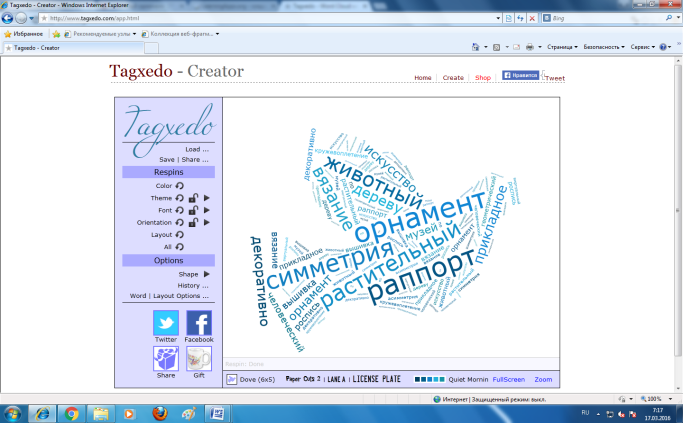 -самоопределение(Л)-сопоставление (Л)-сотрудничество с учителем и сверстником  (К),- способность ставить новые цели и задачи (Р)Устные ответы;3.Актуализация знаний и фиксирование индивидуального затруднения в пробном действии. На данном этапе организуется  подготовка и мотивация учащихся  к самостоятельным учебным действиям1.Актуализация соответствующих мыслительных операций и познавательных процессов.2. Мотивация к пробному учебному действию «надо» - «могу»- «хочу».3.Организовать самостоятельное выполнение пробного учебного действия.4. Фиксация индивидуальных затруднений в выполнении учащимися пробного учебного действия.И я приглашаю Вас пройти в зал нашего мини-музея где сохраняются Русские традиции. Первый зал который мы посещаем это ремесло «роспись по дереву».(Белых Настя и Иващенко Алина) (Трансформируется на экране виртуальный музей где в залах роспись по дереву)Учитель: Расскажите-ка, откуда появилось это чудо?!Кто придумал  эти краски, словно взятые из сказки!МАТРЁШКА- А вот ещё одно чудо из дерева.Достают матрёшку и разбирают её.«В этой молодице прячутся сестрицы.Каждая сестрица для меньшой – темница.Деревянные сестрички – от большой до невеличкиИзнутри   все пусты. Кроме младшенькой сестры.»(назовите подобие матрёшкам? Деревянные пасхальные яйца.)Слушают ребят, которые подготовили информацию о ремесле «роспись по дереву»Они показывают натуральные поделки из дерева с росписью (хохлома, городецкая и т.д.)общеучебные - извлекают необходимую информацию из беседы с учителем (П);логические - дополняют и расширяют имеющиеся знания по изучаемой теме. (П);осознают свои возможности в учении. (Л);научатсявступать в речевое общение,выражать свои мысли с достаточной полнотой и точностью;  слушать друг друга (Л);планирование последовательности действий) (Р)контроль-нахождение отличий своего результата с заданным эталоном; коррекция-внесение необходимых дополнений и корректив в план (Р),сотрудничество с учителем и сверстниками  (К)Устные ответы;4.Первичное усвоение материала.Переходим в следующий  зал  ремесла.Кружевоплетение(Батаршев Артём и Пустовалов Дима)Следующий  залВязание (Федосеева Настя и Самойлова Полина)А мы идём дальше. и вот у нас последний зал  где мы задержимся.Вышивка(Фёдорова Катя и Киселёва Анна)ФИЗМИНУТКА Учитель: Народное искусство хранит вековые традиции и передаёт их из поколения в поколение. Например, на свадьбу невеста надевала самый нарядный костюм, а потом хранила и берегла его всю свою жизнь, передавая дочери, внучке и т.д. а мы как я уже сказала, остановимся на вышивке - самый яркий , многообразный и увлекательный вид художественного творчества.Мы с вами закончили большой раздел шитья «Фартук». Как бы вы хотели украсить своё изделие? Каким рисунком, каким узором?Эскиз для красивого рисунка называется – «Раппорт» - это начало и конец рисунка.Повторение или чередование раппорта(узора) – называется «Орнамент».Символика в орнаменте разная.1Растительный орнамент (или фитоморфный) состоит     из рисунков стилизованных цветов, плодов, листьев, веток и т.д. (цвет золотой, красный - калина, дуб, лилия, роза)2Геометрический орнамент, состоит из различных геометрических элементов.Основными и наиболее типовыми являются ромб или поставленный на угол квадрат. Распространен также мотив креста. Очень часто встречаются фигуры из треугольников. (ромб, квадрат, круг, треугольник)3 Животный орнамент - это орнамент, вкотором стилизованы фигуры зверей и насекомых. Чаще всего изображали                        тех животных, которым поклонялись и почитали. (кони, олени.)4Птичий орнамент представляет собой стилизованные фигуры птиц, возможно выполнение этого орнамента техникой «полукрест». (лебеди, утки, петухи, разные птицы)5Меандровый орнамент - это орнамент в виде беспрерывных ломаных линий, широко применявшийся в искусстве Древней Греции, и получивший свое название от извилистой реки Меандр.(завитушки разные)6Антропоморфный орнамент(или человекообразный)- это орнамент с изображением человеческих фигур и полуфигур.Чаще всего изображают женскую фигуру.Это объясняется поклонением богине плодородия Мокошь.Этот орнамент можно вышивать в технике «полукрест» и добавлять растительным орнаментом.(женщины и мужчины).Слушают. Слушают, записывают в тетради новые слова «раппорт», «орнамент», символика в орнаменте. сотрудничество с учителем и сверстниками  (К)-постановка и формулирование проблемы  (П)Устные ответы;5. Построение проекта  выхода из затруднения.На данном этапе  учащиеся в коммуникативной форме обдумывают проект будущих учебных действий, ставят цель и строят план достижения цели И определяют средства.Практическая работа: Составить свой орнаментна фартуке из данный раппортов. ( Выбрать узор и оформить на фартуке). Ребята работают на компьютере в парах.Научатся использовать элементы орнамента при отделки изделия.-самоопределение(Л)-самостоятельноевыделение и формулирование познавательной цели(П)- учет разных мнений (К)Проверка практической работы6.Первичное закрепление учебного материала.На данном этапе учащиеся в форме коммуникаций  (в парах) решают типовые задания  на новый способ действий с проговариванием алгоритма решения вслух.Для правильного распределения художественных ремёсел и закрепления темы «Художественные ремёсла» учитель использовал сервис LearningApps.orgдети работают в программе.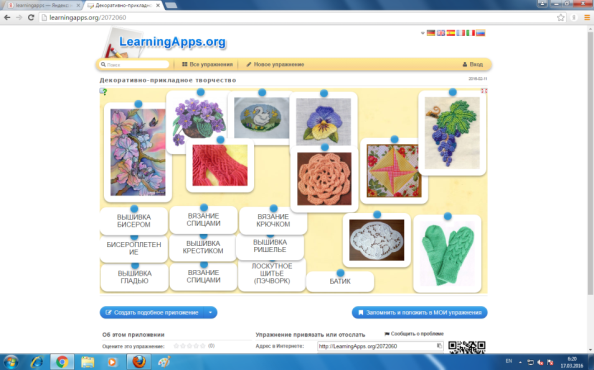 Работа с литературой. (Р);Выражение своих мыслей (К)Анализ, синтез, обобщение (П)учет разных мнений  и достижение договоренностей(К)управление поведения партнера(К)7. Домашнее задание. Организовать обсуждение и запись домашнего задания.Учитель использовал сервис LearningApps.org для домашнего задания, что принести на следующий урок (кроссворд)Записывают задание в дневник.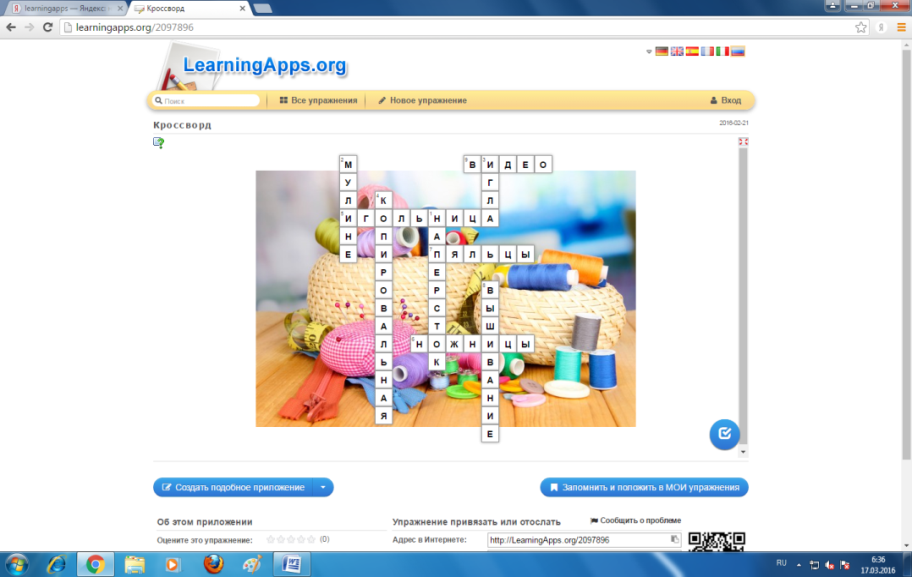 8. Рефлексия (итог урока). Фиксируется новое содержание, изученное на уроке, организуется ,самооценка учениками собственной учебной деятельности, соотношение цели и результата выполненной работы, фиксируется степень их соответствия.Что нового узнали, понравилось работать на компьютере?Ответы ребятРефлексия способов и условий действия(П),Контроль и оценка результатов деятельности(П),самооценка успешности(Л),адекватное понимание причин успеха и неуспеха в учебной деятельности.Оценка деятельности учащихся за урок: выставление оценок.